Source data for Figure 3 – figure supplement 1 Figure 3 – figure supplement 1A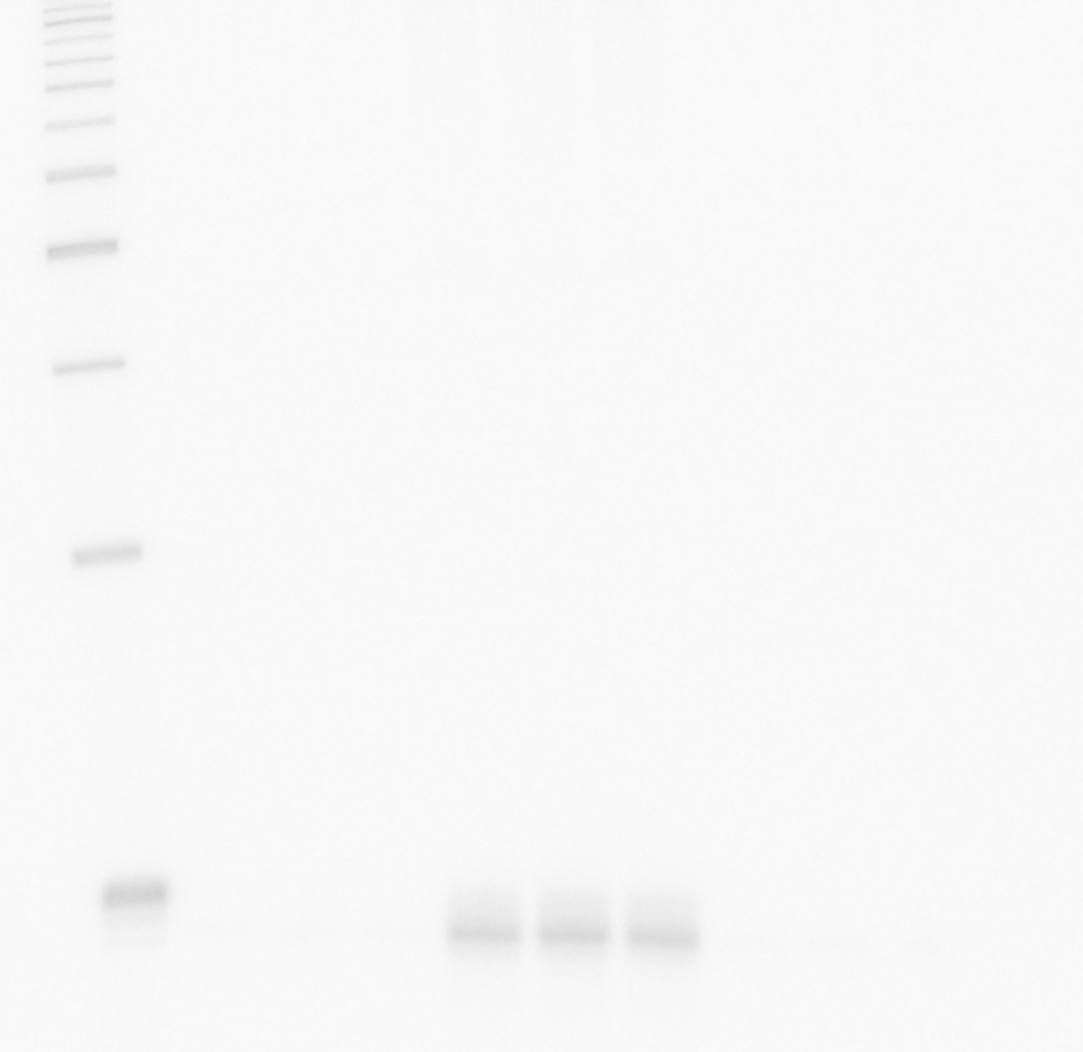 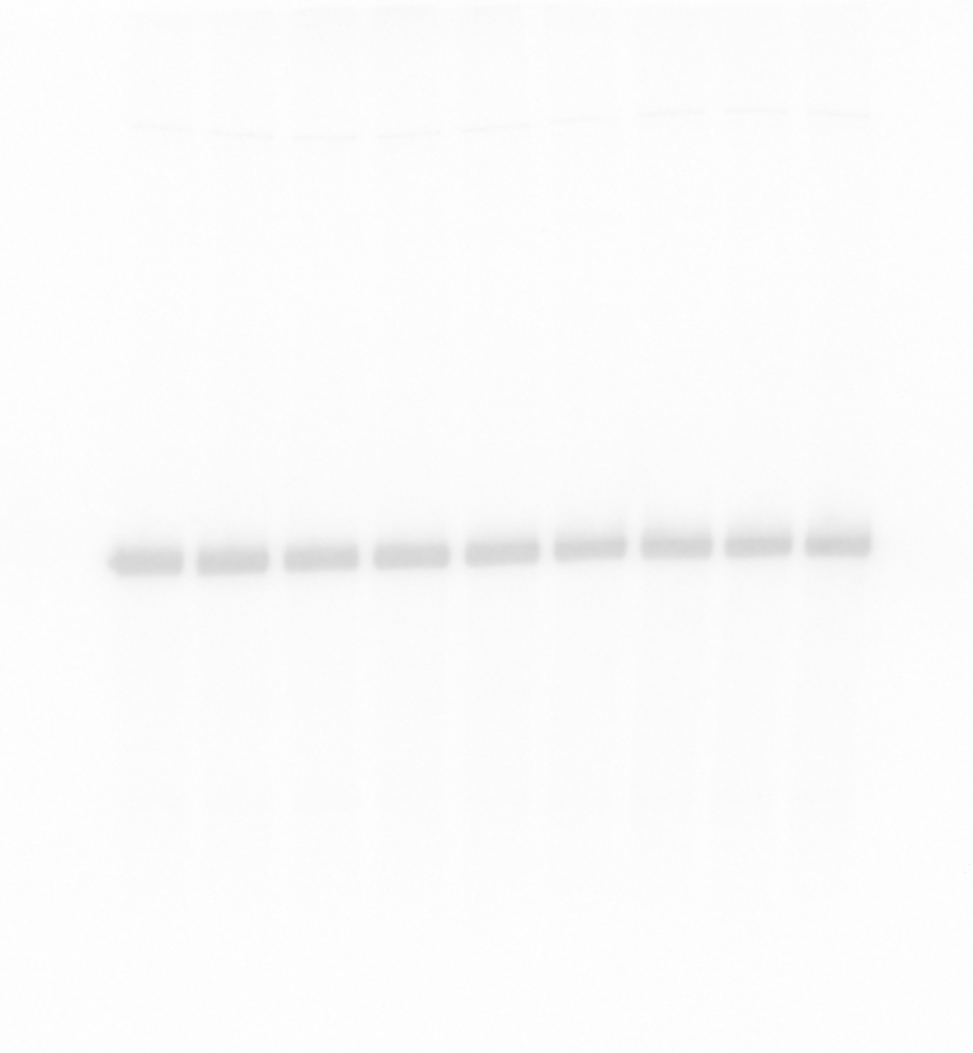 OppZ (KPO-0845)	5S (KPO-0243)Figure 3 – figure supplement 1CData: oppABCDF transcript levels determined by qRT-PCR, fold change in pOppZ relative to pCtrlFigure 3 – figure supplement 1DData: oppB transcript levels determined by qRT-PCR, fold change relative to t = 0 minfold rep 1fold rep 2fold rep 3fold meanSDoppA1.3370.9451.2581.1800.169oppB0.4040.3380.4850.4090.060oppC0.1810.1400.2200.1800.033oppD0.2940.2580.3710.3080.047oppE0.3560.2590.3420.3190.043pCtrlpCtrlpCtrlpCtrlpCtrlpOppZpOppZpOppZpOppZpOppZ[min]rep 1rep 2rep 3meanSDrep 1rep 2rep 3meanSD01.0001.0001.0001.0000.0001.0001.0001.0001.0000.00010.8440.8080.7390.7970.0690.5050.6400.4830.5430.06920.2340.2210.1860.2140.0040.0690.0700.0610.0670.00430.0590.0650.0640.0630.0040.0320.0350.0420.0360.00440.0330.0400.0420.0380.0020.0230.0230.0270.0240.002